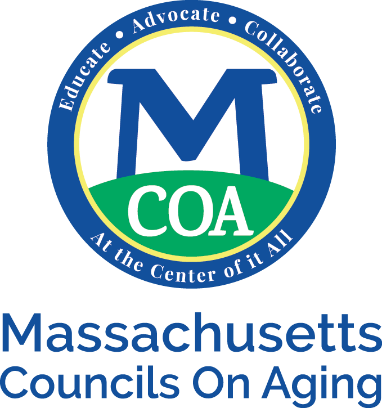 MCOA Meeting Fee ScheduleProtective, Government & Welcoming Place, Outreach$20Housing, Snap, Safety$20; $30 non-membersAnnual Meeting$30Membership meeting$30Small & Rural Conference$30 for first member, $15 each member afterFall ConferenceDetermined annually